Государственное бюджетное профессиональное образовательное учреждение Новосибирской области «Чулымский межрайонный аграрный лицей»Методическая разработка внеклассного мероприятияВикторина «Все о плодоовощеводе»  Подготовила:Мастер п/опервой квалификационной категорииМыхова Т.Ф.Чулым, 2018 гЦель мероприятия: Создание условий для развития профессионального уровня обучающихся. Формирование положительной мотивации к приобретению профессиональных навыков.Формирование уважительного отношения к людям труда.Оборудование: презентация, мультимедиа,  раздаточный материал.     В нашем лицее  уделяется большое внимание  неделям специальных дисциплин.   Недели профессионального мастерства проводятся ежегодно, они способствуют поднятию престижа профессии, усвоение обучающимися норм общения, развития навыков совместной работы, готовность к самоопределению во взрослой жизни.    До начала конкурса участникам было дано домашнее задание: представить каждого участника, эмблему, девиз, приготовить доказательство того, что выбранные вами профессии – самые лучшие.Ход мероприятия      Мастер п/о. Добрый день, уважаемые студенты, добрый день уважаемые гости!    «Счастье – это быть с природой, видеть ее, говорить с ней»- писал Л.Н. Толстой.       Сегодня мы хотим предложить вашему вниманию викторину «Моя профессия – плодоовощевод»,    которая поможет вам поближе узнать и полюбить вашу профессию.  Участники викторины – ребята групп 189,192,193,196. Они ещё только изучают азы своей профессии. А вот в жюри у нас сегодня – опытные педагоги, это те, кто уже на практике применяет знания, полученные в учебных заведениях. Итак, жюри:(представляет членов жюри)Викториной называется игра, заключающаяся в постановке вопросов и дачи на них правильных ответов. Выигрывает тот, кто дал наибольшее количество правильных ответов. Игра будет проходить по турам. Итак, мы начинаем и встречаем участников. (Встречаем дружными аплодисментами)Мастер п/о. Уважаемые участники, вам было дано подготовить домашнее задание: подготовить эмблему, девиз. (По жребию выбирается команда, которая первой будет выступать).Тур 1. «Приветствие»1.Название и эмблема. Оценивается оригинальность и качество выполнения эмблемы, а также соответствие эмблемы названию. Максимальная оценка – 1 балл.2.Девиз. Оценивается соответствие девиза названию, оригинальность и артистизм исполнения. Максимальная оценка 2 балла.(Жюри представляет общую оценку за конкурс по  трехбалльной шкале).
Тур 2. Разминка «Овощные загадки»  (Приложение 1)Участник,  который первым правильно ответит на вопрос, приносит 2 балла команде.Тур 3. «Блиц викторина» (Приложение 2)Тур 4 «Кто больше?» (Приложение 3)
Мастер п/о предлагает игрокам составить из слова «Молотилка» как можно больше слов. Слово жюри. (Жюри представляет оценку за конкурс и общую)
Тур 5 «Объедини одним термином» (Приложение 4)
Участники должны слова, которые называет и показывает мастер п/о, объединить общим термином. 
Пример:  Морковь, репа, редька, свёкла, редис. (Корнеплоды)
Тур 6 «Вставьте слово» (Приложение 5)
Мастер п/о. Предлагает игрокам вставить в текст пропущенные слова.
За каждое вставленное правильное слово команда получает 1 балл.Слово жюри. (Жюри представляет оценку за конкурс и общую)Тур7 «Собери овощ» (Приложение 6)
Каждой команде дается конверт с заданием. По команде преподавателя конверт вскрывается и собирается овощ, который разрезан на части. 

Дается одна минута, чтобы собрать овощной пазл. За скорость команде дается дополнительный 1балл.Тур 8 «Что это?» (Приложение 6)Слово жюри. (Жюри представляет оценку за конкурс и общую)Тур  9 «Черный ящик»
Мастер п/о выносит черный ящик. Задает вопрос командам. Участники за одну минуту должны отгадать, что внутри черного ящика.
Вопрос: В России этот овощ был известен с XVIII века, однако использовался лишь в качестве декоративного растения и ценился за красоту цветов и ярких плодов, напоминавших огромные ягоды, которые, кстати, считались ядовитыми. Только с XIX века этот овощ в России начали выращивать на огородах как полноценную овощную культуру, первые посадки этого овоща были сделаны в Крыму. (Томат)Мастер п/о. Все конкурсы остались позади,
И победителей нам назовёт жюри.
А вы, друзья, наверное, давно уж догадались,
Что здесь команды дружные соревновались.Итак, слово жюри. (Жюри подсчитывает общее количество баллов, набранных участниками викторины и объявляют победителей).Мастер п/о. Вот настал момент прощанья,
Будет кратка наша речь,
Говорим мы: "До свиданья,
До счастливых, новых встреч!"   Награждение команд проводится на итоговой линейке, которая проводится в конце предметной недели по профессии.Приложение 1.1. Дышит, растет, а ходить не может. (Растение)2. Сидит – зеленеет, летит – пожелтеет, упадёт – почернеет. (Лист)3. Сидит Ермошка на одной ножке, на нём сто одёжек: не шиты, не кроены, а весь в рубцах. (Капуста)4. Маленький, горький, луку брат. (Чеснок)5. Я красна – не девица, зелена – не дубрава, с хвостом – не мышь. (Свёкла, Морковь)
6. Телятки гладки, привязаны к грядке. (Огурцы)7. Около кола – золотая голова. (Тыква)8. Что красно снаружи, бело внутри с зелёным хохолком на голове? (Редиска)Приложение 2.Вопросы:Бывает  и сладким, и горьким. ПерецКакой овощ три раза меняет имя? Лук- чернушка, лук- севок, лук- репкаПродукты подсолнуха и тыквы. СемечкиКакой овощ содержит большое количество витаминов роста? МорковьКакой овощ называют вторым  хлебом? КартофельКакой овощ напоминает летающую (космическую) тарелку? ПатиссонСамая большая ягода. АрбузИз него делают кетчуп и томатную пасту. ПомидорСамая кислая ягода . Клюква В саду бывает и красная, и черная, и белая. Смородина Самый колючий ягодный куст. КрыжовникЛюбимое лакомство медведей. МалинаПриложение 3
Каждое слово один баллПриложение 4.Вопросы – задания (записаны на карточках):

1. Солнечный, технический, биологический (виды обогрева)

2. Теплицы, парники, утепленный грунт (защищенный грунт)

3. Лопата, грабли, вилы, борона (инвентарь)
4. Цветы, определенная влажность, температура воздуха, освещенность (оранжерея) Приложение 5.Текст № 1

Защищенным (закрытым, утепленным) грунтом называют различные сооружения на земельных участках, в которых применением стеклянных или светопрозрачных пленочных покрытий создают оптимальные условия для выращивания растений, т. е. оптимальные температуру воздуха, влажность и освещенность. 

Текст № 2

При выращивании этим методом, корни растения получают минеральные вещества и находятся не в почве, а во влажно-воздушной, сильно аэрируемой водной, или твердой, но пористой, влаг о- и воздухоёмкой среде, способствующей дыханию корней, и требующей сравнительно частого (или постоянно-капельного) полива рабочим раствором минеральных солей, приготовленным по потребностям конкретного растения.
Приложение 6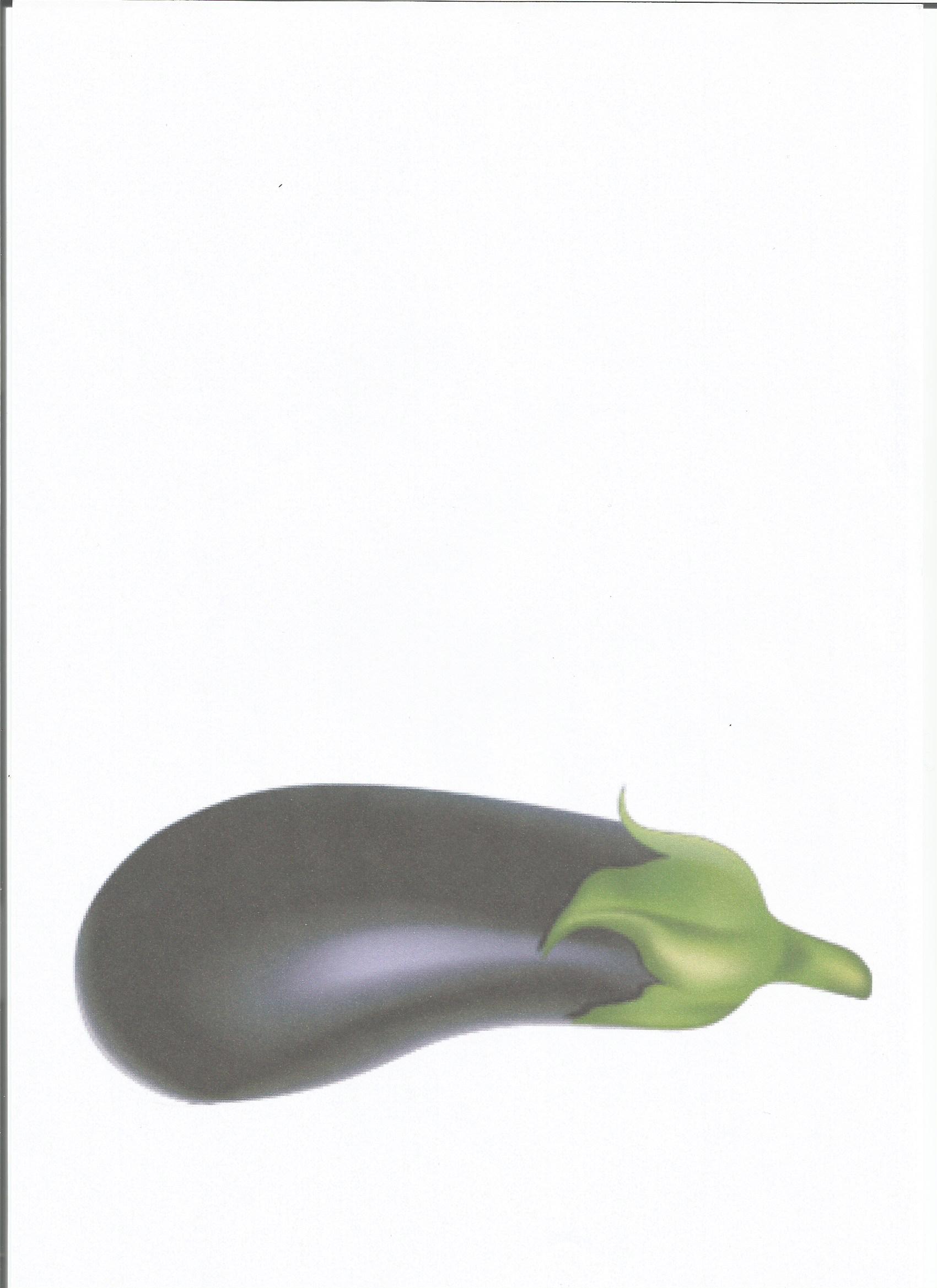 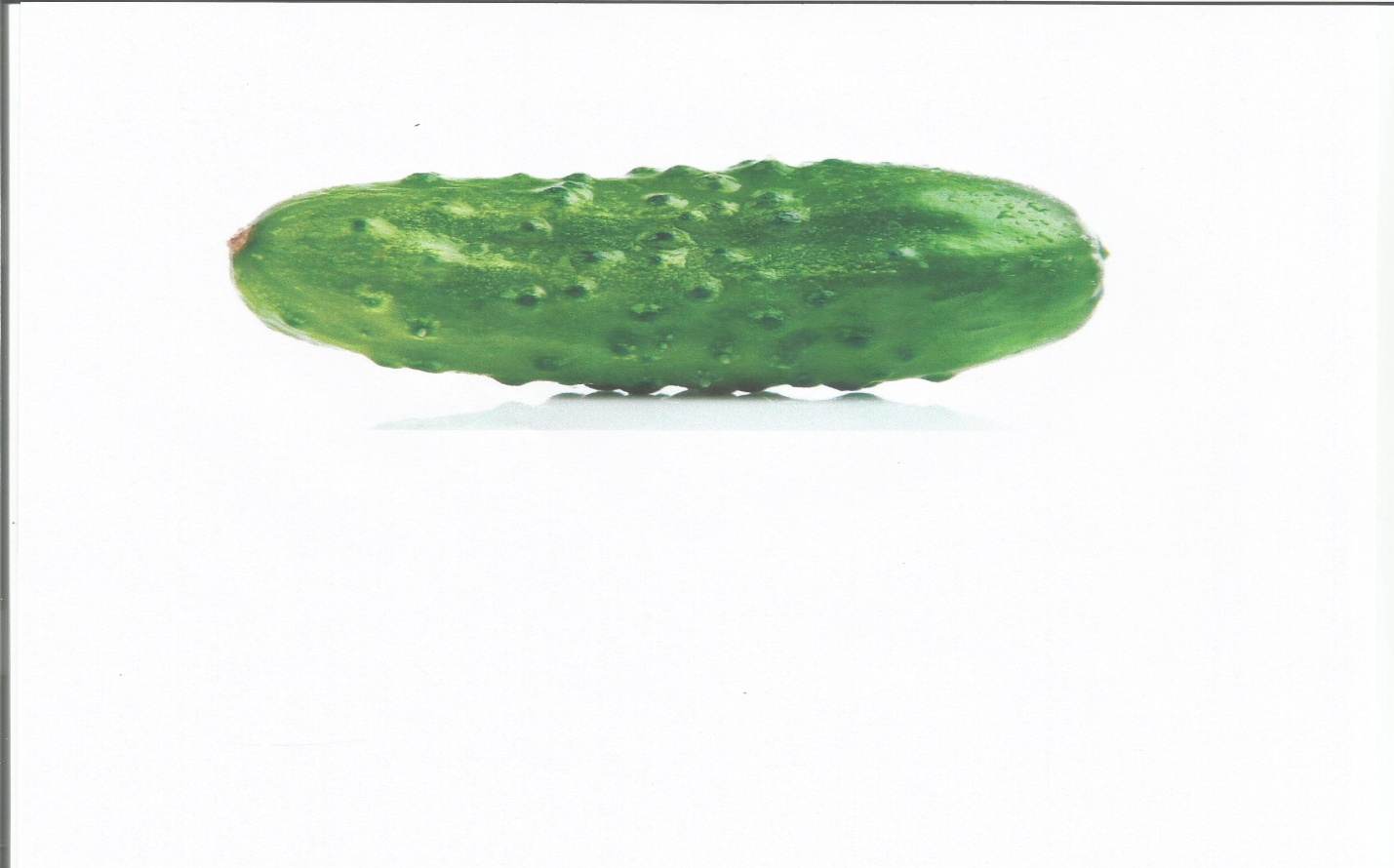 Приложение 7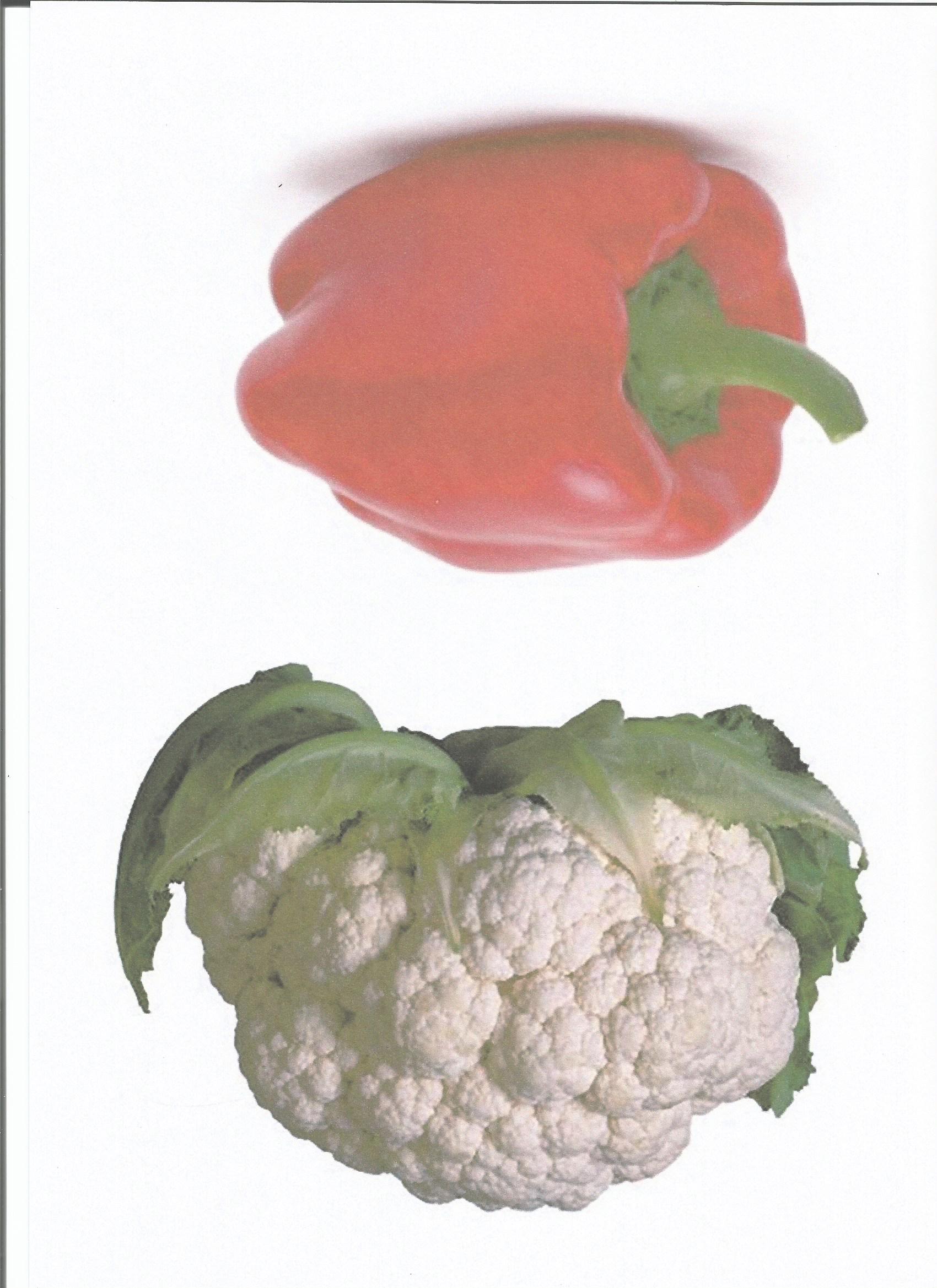 Приложение 8
Молот 

Лото

Ток

Лак

Кал

Ломтик

Ил
Кит

Кот

Толк

Кол

Ком

Моток

Лоток
Тик

Лик

Мат

Мак

Кила1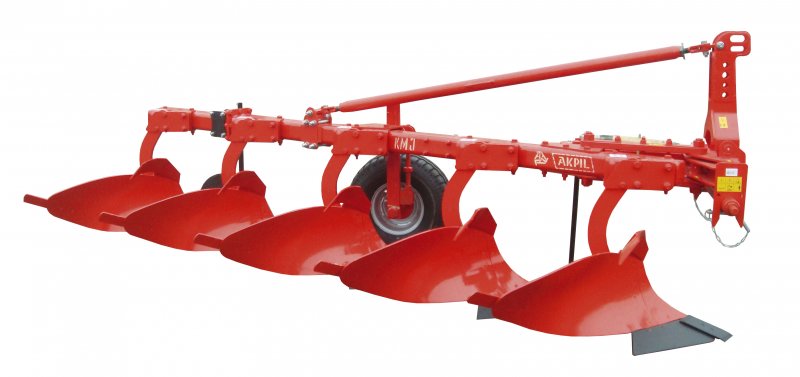 2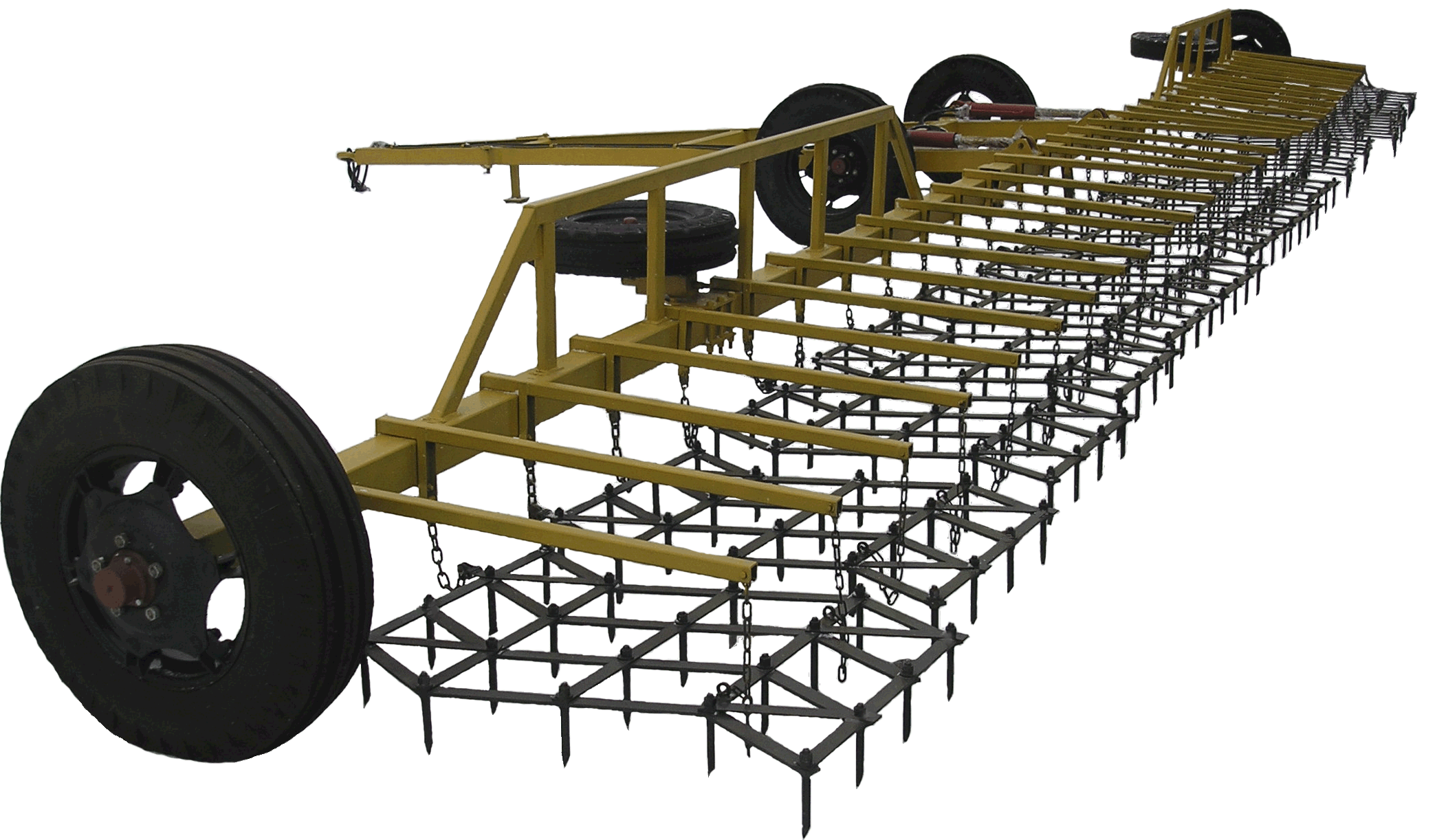 3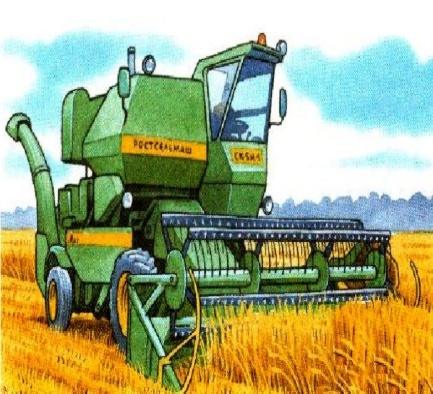 4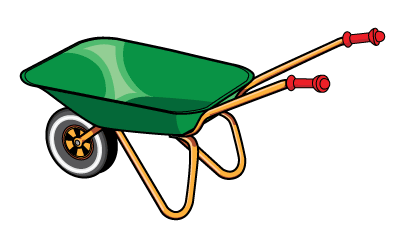 5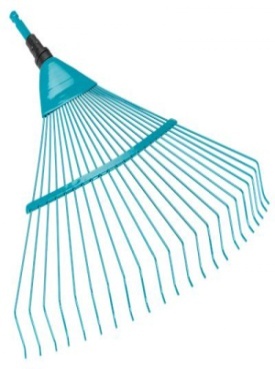 6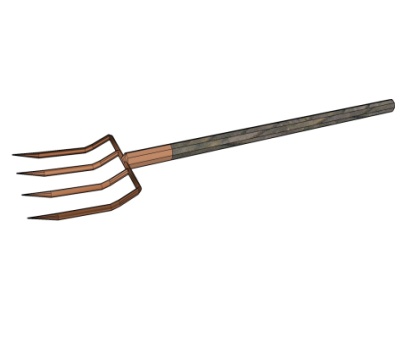 7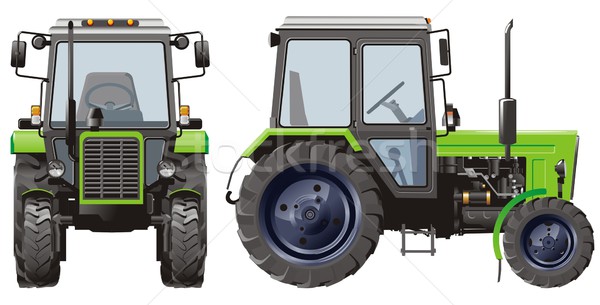 8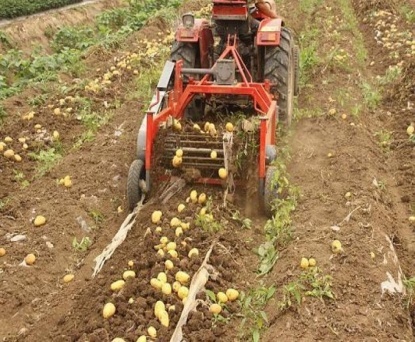 9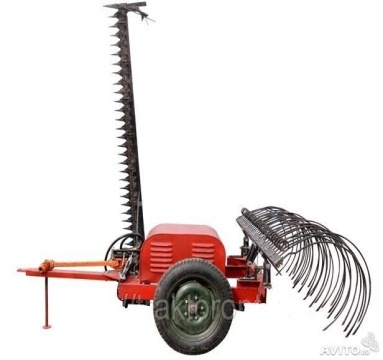 10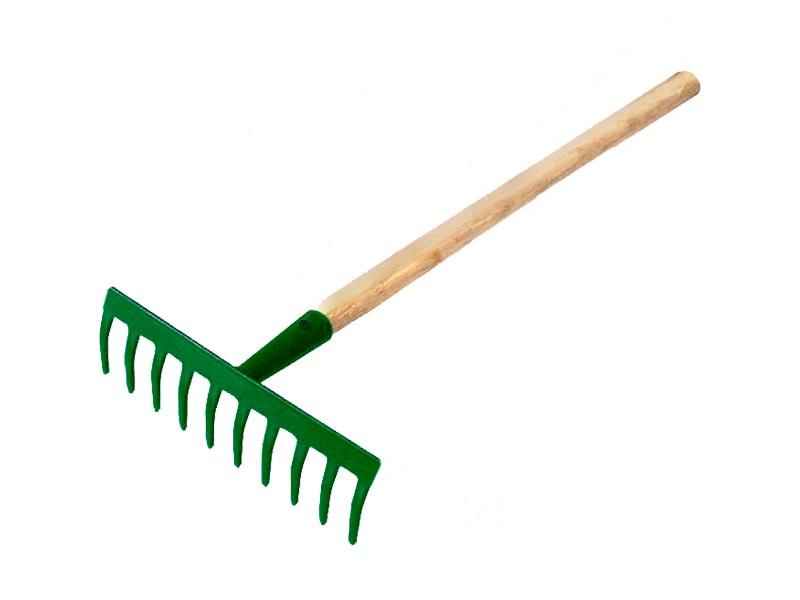 11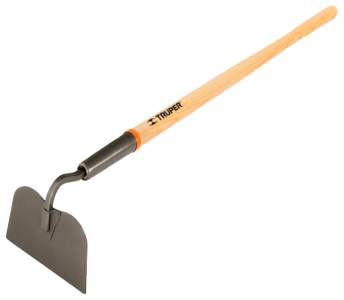 12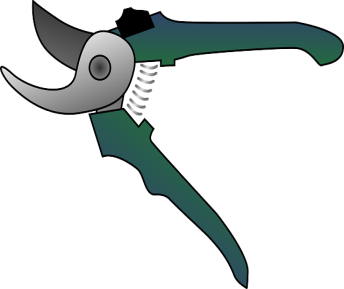 